YEAR 5Date – Tuesday 1st September to Friday 11th September  (2 weeks)YEAR 5Date – Tuesday 1st September to Friday 11th September  (2 weeks)Here are your tasks for the next two weeks.  It’s up to you what order you do them in.  Enjoy and stay safe!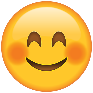 Here are your tasks for the next two weeks.  It’s up to you what order you do them in.  Enjoy and stay safe!Here are your tasks for the next two weeks.  It’s up to you what order you do them in.  Enjoy and stay safe!Language, Literacy and CommunicationLanguage, Literacy and CommunicationLanguage, Literacy and CommunicationMaths and NumeracyMaths and NumeracyA RainbowRead the powerpoint and discuss it with a member of your family. (Pinned to the top in files in the LLC Channel)Make your own information poster about rainbows, teaching others what you have learnt.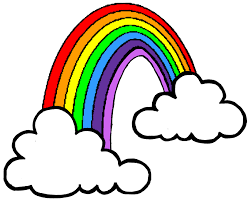 Have a go at this:https://spellingframe.co.uk/Year 3 and 4 Spelling Rule 36If you don’t know the meaning of the word, look it up!Listen to the story ‘The Knot’ by Helen Cousins being read by Mrs Morgan. Write a list of things that make you happy and calm.https://www.youtube.com/watch?v=OuqPYelLQIg&feature=.be Make your own Voice 21: What’s the Word?  card game using the different emotions you can feel, some of which have been mentioned in the story.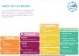 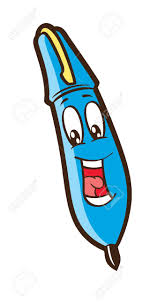 Choose a story to read to a sibling/grandparent/parent.https://www.topmarks.co.uk/ordering-and-sequencing/coconut-orderingPlay Coconut Ordering.Make sure you challenge yourself – there are many other different games here you can try too.https://www.bbc.co.uk/teach/supermovers/ks2-maths-measurement-with-max-and-Harvey/zdv2cqtYou will need this information up your sleeve for Year 5 – a handy way to remember it all!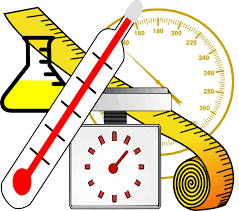 Maths and NumeracyScience and TechnologyHumanitiesHealth and Well-beingExpressive Arts‘Wave your arms in the air’ with Percy Parker and learn the 8 x tableshttps://www.youtube.com/watch?v=BMX8O0aGB0QCan you complete the booklet without looking at your 8xtables?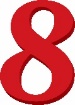 The booklet is pinned to the top of Files in the Maths & Numeracy channelGrow your own rainbow!Follow the instructions pinned to the top in files on the Science and Technology Channel.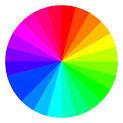 Research at least 3 native plants from each continent.  Display these in your own way on the world map provided.    (e.g. draw and label plant, print and stick picture ) Alternatively draw your own world map.https://www.superteacherworksheets.com/maps/continents-oceans_WMZBN.pdf?up=1503417198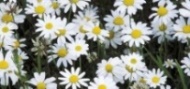  ‘A-Z of Wellbeing after Lockdown’Read and discuss this with someone in your house.Which ones have you already had a go at?Which ones could you do next?How could you help yourself and/or someone else?The A-Z is pinned to the top of the Health and Wellbeing Channel.There is a blank one here too – you could make your own!Sketch a bird step by step. Use this video to help you improve your sketching.https://www.youtube.com/watch?v=UMwx4raERDs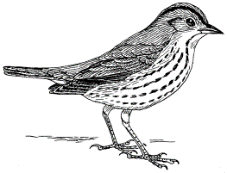 Challenge: Create a ‘Step by step’ drawing guide for a younger child to draw a bird.